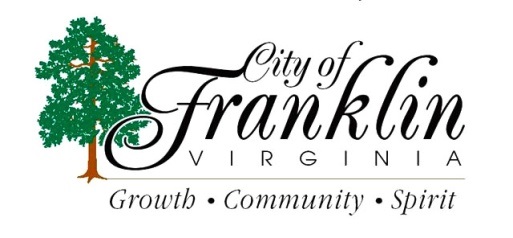 NOW Accepting applications for these Seasonal positions for the Swimming Pool at the Armory Park Recreation Complex and the Summer Jam program. Open till filled.Water Safety Instructor (WSI) - $13 an hourPool Gate Attendant (Various Shifts)  - $8.25 an hourPool Manager (Weekends) - $12 an hour1 – Site Director - $10 an hour5 – Recreation Leaders - $7.25 an hour2 – Bus Drivers - $9.00 an hour